БЮДЖЕТ ДЛЯ ГРАЖДАНИНФОРМАЦИОННЫЙ ОТЧЕТ К ОТЧЕТУ ОБИСПОЛНЕНИИ БЮДЖЕТА ИВАНТЕЕВСКОГОРАЙОНА САРАТОВСКОЙ ОБЛАСТИ ЗА 2015 годУважаемые жители Ивантеевского муниципального района!Одной из главных задач бюджетной политики района является обеспечение прозрачности и открытости бюджетного процесса. Для привлечения большого количества граждан к участию в обсуждении вопросов формирования бюджета района и его исполнения разработан «Бюджет для граждан».«Бюджет для граждан» предназначен прежде всего для жителей района, не обладающих специальными знаниями в сфере бюджетного законодательства. Информация «Бюджет для граждан» в доступной форме знакомит граждан с основными характеристиками бюджета Ивантеевского муниципального района.Бюджетный процесс- ежегодное формирование и исполнение бюджета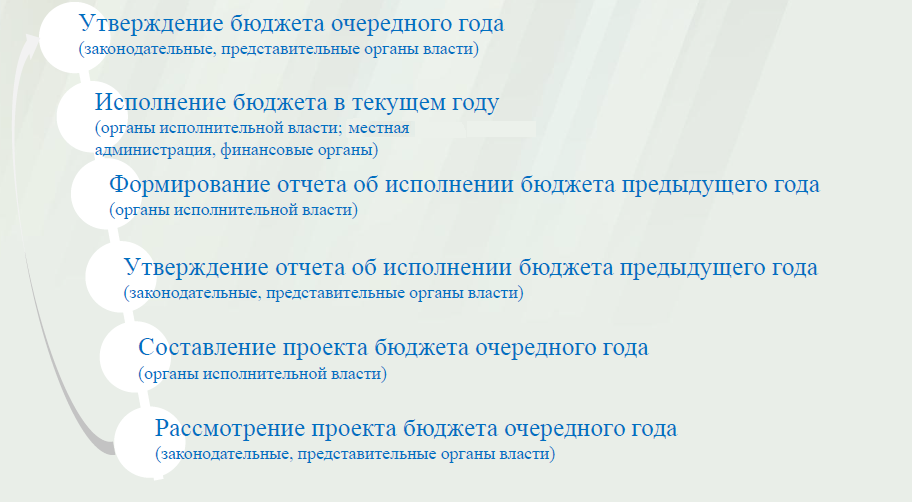 Что такое бюджет?Бюджет – это план доходов и расходов на определенный период.Исполнение бюджета Ивантеевского муниципального района за 2015 год.  тыс. руб.	Зачем нужны бюджеты?Для выполнения своих задач муниципальному району необходим бюджет, который формируется за счет сбора налогов и безвозмездных поступлений направляемых на финансирование бюджетных расходов.Совокупные расходы бюджета муниципального района в расчете на душу населения.                                                                                                     руб. Фактически за эти средства общество «приобретает» у муниципального района общественные блага – образование, услуги культуры, физической культуры и спорта, то есть услуги и функции, которые не могут быть предоставлены рынкам и оплачены каждым из нас в отдельности.Основные характеристики бюджета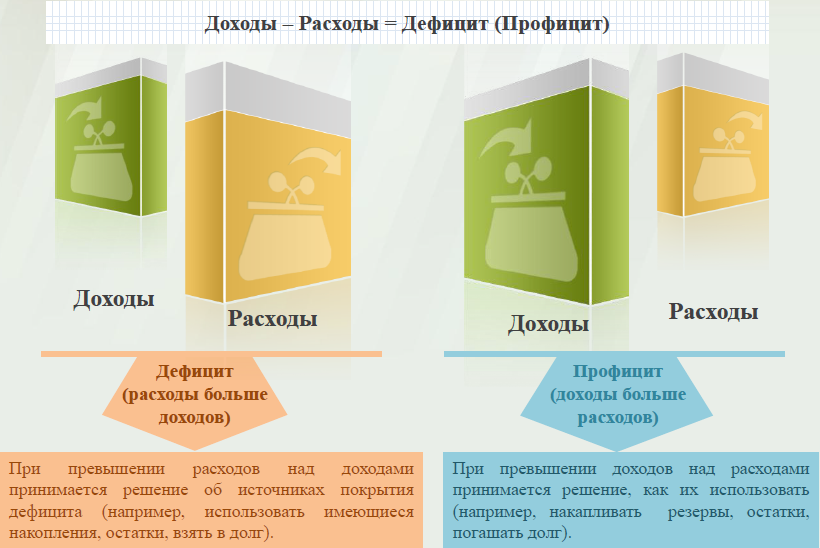 Дефицит и профицит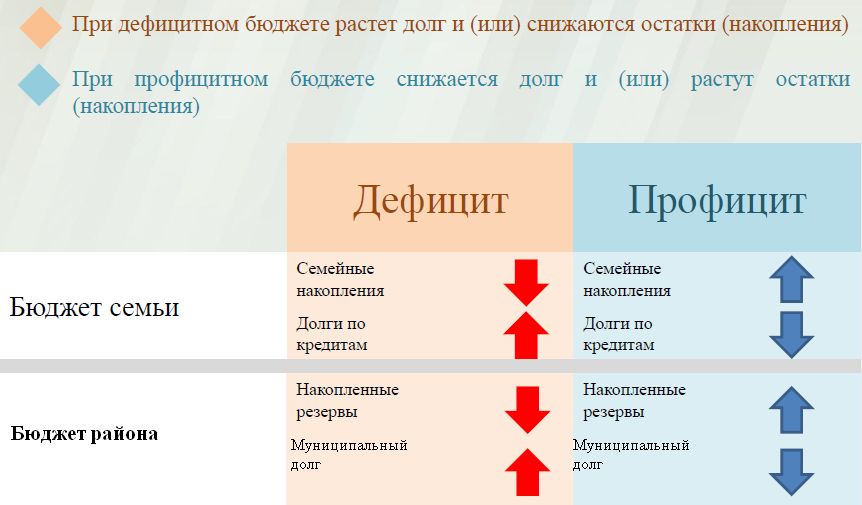 Сведения об объеме муниципального долгаДоходы бюджета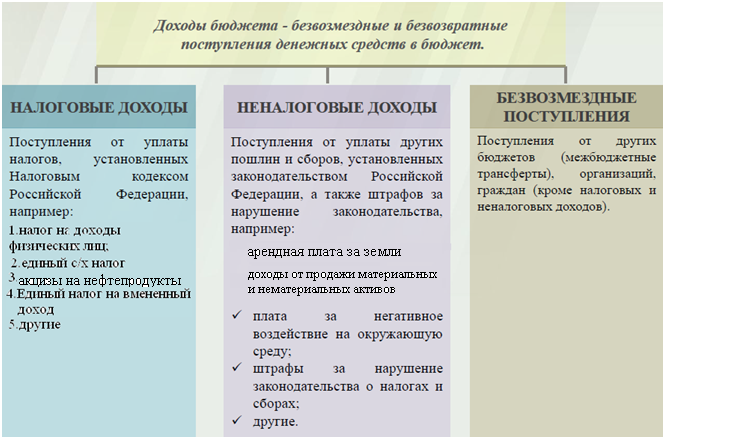 Межбюджетные трансферты-основной вид безвозмездных перечислений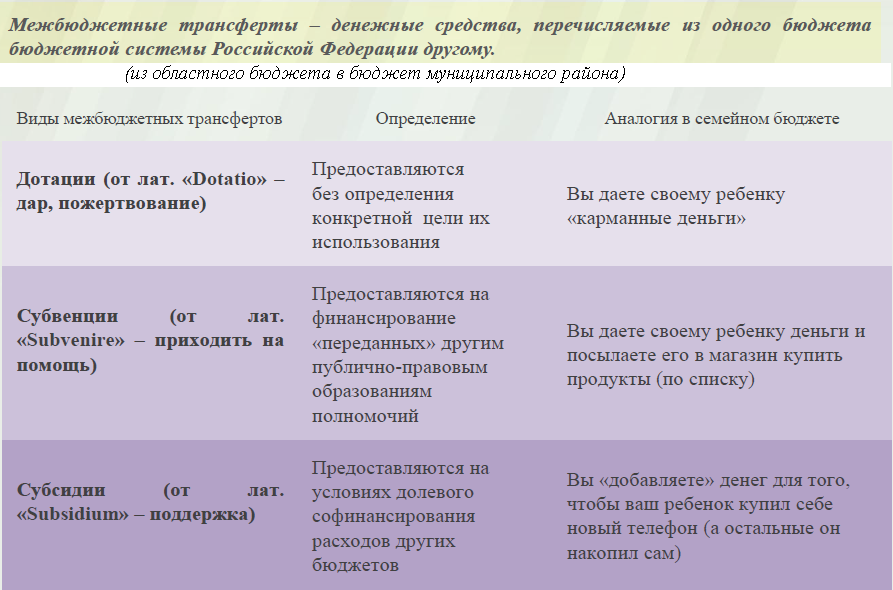 Федеральные, региональные и местные налоги.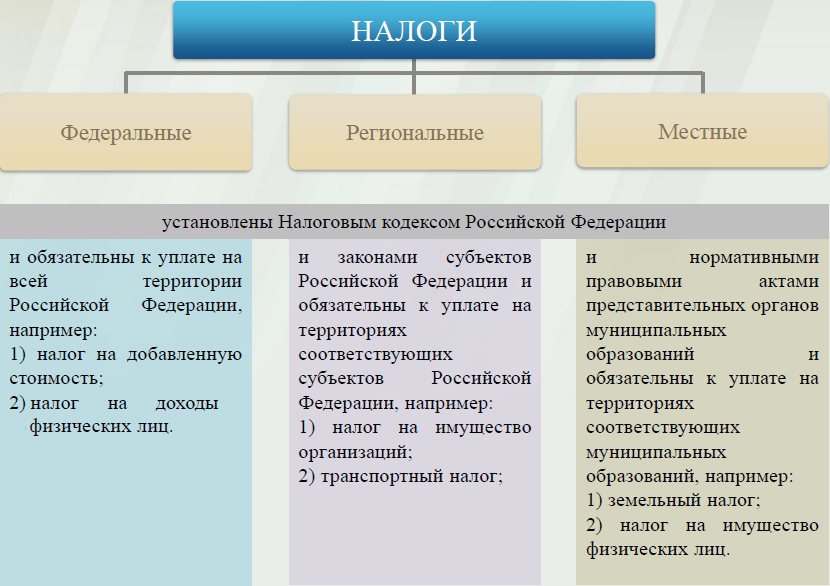 Куда зачисляются налоги, непосредственно уплачиваемые гражданами РФ?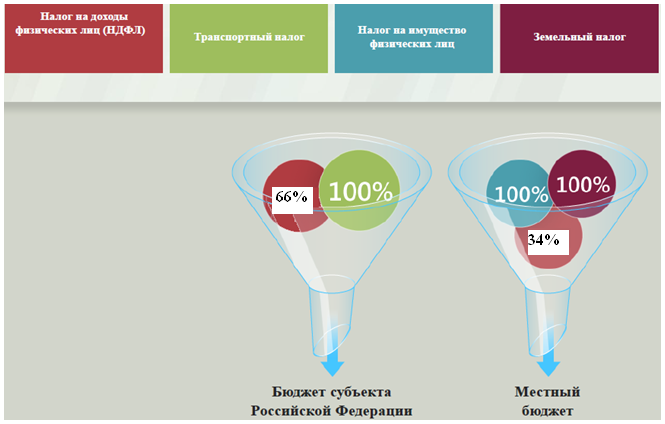 Структура доходов бюджета Ивантеевского муниципального района  (тыс. руб.) 	Неисполнение доходов от продажи материальных и нематериальных активов объясняется отсутствием покупателя на реализацию имущества. *Доходы в 2015 году составили – 264743,3 тыс. руб.     РАСХОДЫ.Расходы бюджета – выплачиваемые из бюджета денежные средства.В каких единицах измеряются параметры бюджетов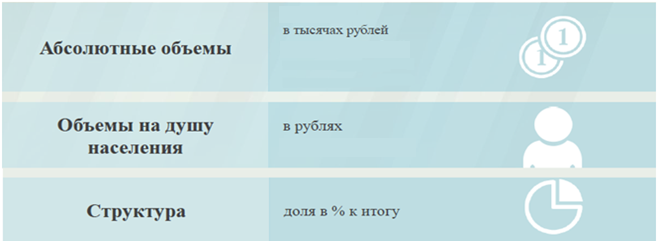 Расходы по основным функциям муниципального района.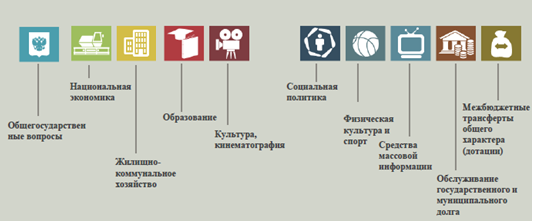 Структура расходов бюджета Ивантеевского муниципального района по разделам за 2015 год.		%Наибольшую долю в фактических расходах бюджета муниципального района в 2015 году составили расходы по разделу «образование» 77,3 %, по разделу  «культура, кинематография» - 10,4 %	Структура расходов Расходы бюджета Ивантеевского муниципального района по основным разделам на душу населения				руб.Расходы бюджета Ивантеевского муниципального района составили за 2015год в сумме 279046,6  тыс. руб., что ниже плана  на 2015 год  на 31695,4 тыс. руб. в связи с имеющей кредиторской задолженностью на 1 января 2016 года.  Общий объем расходов представлен в следующей форме:													                                            тыс. руб.   План по расходам исполнен на 89,8 % в связи с финансовой необеспеченностью доходной части бюджета района в 2015 году.Уровень средней заработной платы по категориям муниципальных учреждений(руб.)Объем расходов на содержание органов местного самоуправления в расчете на 1 единицу штатной численности.Доля муниципальных учреждений культуры, здания которых находятся в аварийном состоянии или требуют капитального ремонта, в общем количестве муниципальных учреждений культуры за 2015 год.РЕЗУЛЬТАТЫ  ИСПОЛНЕНИЯ  МУНИЦИПАЛЬНЫХ  ПРОГРАММ  МУНИЦИПАЛЬНОГО РАЙОНА ЗА  2015  ГОД.                                                                                                                                                                            								(тыс. руб.)Финансирование за счет бюджета Ивантеевского муниципального района в 2015 году по социально-значимым проектам не производилось. ПоказателиПлан 2015гФакт 2015г Доходы, в том числе295841,3264743,3Налоговые, неналоговые доходы69193,941978,9Межбюджетные трансферты 226647,4222764,4Расходы, в том числе 310742,0279046,6Общегосударственные вопросы29256,024857,9Образование230447,7215669,0Культура и искусство35534,329085,7Социальная политика6830,25044,4Другие расходы8673,84389,6Баланс (доходы-расходы)Дефицит или профицит-14900,7-14303,3Объем долга на 01.01.15г. (тыс.руб.)Объем долга на 01.01.16г. (тыс.руб.)Муниципальный долг29550,031950,0Наименование доходовПлан 2015гФакт 2015г Налоговые доходы всего:34645,634835,5в том численалог на доходы физических лиц28155,228345,2единый налог на вмененный доход2910,32910,2единый сельскохозяйственный  налог2985,52985,4госпошлина582,4582,5задолженность по отмененным налогам12,212,2Неналоговые доходы всего:34548,37143,4в том числеарендная плата за земли2903,92909,9доход от аренды имущества58,358,3плата за негативное воздействие243,6244,0доходы от компенсации затрат государства5,05,0доходы от продажи материальных и нематериальных активов*30056,72645,4штрафы, санкции и возмещение ущерба1273,51273,5прочие неналоговые доходы7,37,3Безвозмездные поступления всего:226647,4222764,4в том числедотации бюджетам субъектов Российской Федерации и муниципальных образований62596,562596,5субсидии бюджетам субъектов Российской Федерации и муниципальных образований 6246,72450,1субвенции бюджетам субъектов Российской Федерации и муниципальных образований.158334,9158248,5иные межбюджетные трансферты6621,26621,2возврат остатков субсидий, субвенций и иных  межбюджетных трансфертов, имеющих целевое назначение, прошлых лет из бюджетов муниципальных районов-7151,9-7151,9Итого доходов:295841,3264743,3РазделНаименованиеПлан 2015гФакт 2015г01Общегосударственные вопросы9,48,904Национальная экономика1,1005Жилищно-коммунальное хозяйство0,10,107Образование74,277,308Культура, кинематография11,410,410Социальная политика2,21,811Физическая культура и спорт1,21,112Средства массовой информации0,10,113Обслуживание государственного, муниципального долга0,10,114Межбюджетные трансферты0,20,2Всего100,0100,0РазделПоказательПлан 2015гФакт 2015г05Жилищно-коммунальное хозяйство26,396,9007Образование16227,5615186,8808Культура, кинематография2502,242048,1510Социальная политика480,97355,2111Физическая культура и спорт262,09223,6201Содержание работников органов местного самоуправления1440,611256,64Раздел,подразделРасходыПлан 2015 годаФакт 2015 года01Общегосударственныевопросы29256,024857.90102Функционирование высшего должностного лица субъекта Российской Федерации и муниципального образования706,3508,30103Функционирование законодательных (представительных) органов государственной власти и представительных органов муниципальных образований1008,9911,10104Функционирование Правительства Российской Федерации, высших исполнительных органов государственной власти субъектов Российской Федерации, местных администраций11423,49481,10105Судебная система3,33,30106Обеспечение деятельности финансовых, налоговых и таможенных органов и органов финансового (финансово-бюджетного) надзора5511,25383,70107Обеспечение проведения выборов и референдумов50,050,00113Другие общегосударственные вопросы10552,98520,402Национальная безопасность и правоохранительная деятельность3,43,40203Мобилизационная и вневойсковая подготовка3,43,404Национальная экономика3452,580,00405Сельское хозяйство и рыболовство80,080,00409Дорожное хозяйство (дорожные фонды)3372,505Жилищно-коммунальное хозяйство374,898,00501Жилищное хозяйство38,231,40502Коммунальное хозяйство336,666,607Образование230447,7215669,00701Дошкольное образование51227,647623,10702Общее образование166820,6157801,20707Молодежная политика и оздоровление детей1063,3611,50709Другие вопросы в области образования11336,29633,208Культура и искусство 35534,329085,70801Культура33218,627165,60804Другие вопросы в области культуры, кинематографии2315,71920,110Социальная политика6830,25044,41001Пенсионное обеспечение2055,61298,91003Социальное обеспечение населения2872,91844,41004Охрана семьи и детства1901,71901,111Физкультура и спорт3721,93175,71101Физическая культура3721,93175,712Средства массовой информации293,8205,21202Периодическая печать и издательства293,8205,213Обслуживание государственного муниципального долга225,2225,21301Обслуживание внутреннего государственного и муниципального долга225,2225,214Межбюджетные трансферты602,2602,21401Дотации на выравнивание бюджетной обеспеченности субъектов Российской Федерации и муниципальных образований602,2602,2ИТОГО расходов:310742,0279046,6Категории гражданСреднемесячная начисленнаязаработная платаКатегории граждан2015 годРаботники дошкольных образовательных учреждений14104Работники общеобразовательных учреждений15197Работники учреждений культуры и искусства14161Работники учреждений физической культуры и спорта11679Наименование показателейЕд. измер. Показатели по образованиюПоказатели по образованиюНаименование показателейЕд. измер. План 2015Факт 2015Доля детей в возрасте 1 – 6 лет, состоящих на учете для определения в муниципальные дошкольные образовательные учреждения, в общей численности детей в возрасте 1 – 6 лет%88Доля выпускников муниципальных общеобразовательных учреждений, сдавших единый государственный экзамен по русскому языку и математике, в общей численности выпускников муниципальных общеобразовательных учреждений, сдававших единый государственный экзамен по данным предметам%100100Доля детей в возрасте 1 - 6 лет, получающих дошкольную образовательную услугу и (или) услугу по их содержанию в муниципальных образовательных учреждениях, в общей численности детей в возрасте 1 - 6 лет%9292Доля муниципальных дошкольных образовательных учреждений, здания которых находятся в аварийном состоянии или требуют капитального ремонта, в общем числе муниципальных дошкольных образовательных учреждений%00Доля выпускников муниципальных общеобразовательных учреждений, не получивших аттестат о среднем (полном) образовании, в общей численности выпускников муниципальных общеобразовательных учреждений%00Доля муниципальных общеобразовательных учреждений, здания которых находятся в аварийном состоянии или требуют капитального ремонта, в общем количестве муниципальных общеобразовательных учреждений%1515Расходы бюджета муниципального района на общее образование в расчете на 1 обучающегося в муниципальных общеобразовательных учрежденияхрубли9336793367Доля детей в возрасте 5 - 18 лет, получающих услуги по дополнительному образованию в организациях различной организационно- правовой формы и формы собственности, в общей численности детей этой возрастной группы%4040Доля населения, систематически занимающегося физической культурой и спортом%6565Наименование показателейЕд. измер.План 2015 годаФакт 2015годаДоля протяженности автомобильных дорог общего пользования местного значения, не отвечающих нормативным требованиям, в общей протяженности автомобильных дорог общего пользования местного значения в целом по муниципальному району%87,687,6Доля населения, проживающего в населенных пунктах, не имеющих регулярного автобусного и (или) железнодорожного сообщения с муниципальным районом, в общей численности населения  муниципального района %0,80,8Общая площадь жилых помещений, приходящаяся в среднем на одного жителя, - всего, в том числе введенная в действие за один годкв. м.27,92/0,3627,92/0,36Доля населения, получившего жилые помещения и улучшившего жилищные условия в отчетном году, в общей численности населения, состоящего на учете в качестве нуждающегося в жилых помещениях%1616Объем незавершенного в установленные сроки строительства, осуществляемого за счет средств бюджета муниципального районатыс.руб.00Удовлетворенность населения деятельность органов местного самоуправления муниципального района% от числа опрошенных8585Наименование муниципальных программРезультаты исполнения программыПлан2015 г Факт2015 гМуниципальная программа « Развитие местного самоуправления  Ивантеевского муниципального района на 2013- 2017 года»Для  создания комфортных условий проживания во всех населенных пунктах был проведен конкурс по благоустройству. После проведения конкурса средства потрачены на укрепления материально-технической базы  приобретение  уличных  фонарей в с. Николаевку. Оказание государственной, юридической и аналитической  поддержки  Ассоциации «Совет муниципальных образований». С целью повышения  информационной открытости органов местного самоуправления, качества предоставляемых муниципальных услуг разработаны модули на официальном сайте, совершён перенос интернет-сайтов, проведён монтаж стендов, приобретены  программы.175,8100,7 Муниципальная программа «Противодействие экстремизму  и профилактика терроризма на территории  Ивантеевского муниципального районе  на 2015-2020 годы» Повышение качества контроля  за местами массового пребывания людей,обеспечения безопасности жителей области посредством установки видеокамер, видеорегистратора80,068,7Муниципальная программа «Противодействия злоупотреблению наркотиками и их незаконному обороту на территории Ивантеевского  муниципального района на 2015-2017 годы»    Число лиц, охваченных социологическими исследованиями с целью выявления уровня наркотизации и анализа эффективности организации антинаркотической работы – 180 чел.   Число лиц, ежегодно привлеченных к административной ответственности за правонарушения, связанные с незаконным оборотом наркотиков – 3 чел.Площадь выявленных и уничтоженных  правоохранительными органами очагов произрастания дикорастущей конопли – 20 кв.м.Проведена акция по теме «Наркотикам - нет». Изготовлены буклеты и листовки, которые были распространены в образовательных учреждениях района. В результате планомерной работы в школах района не выявлены обучающиеся, употребляющие наркотические средства и состоящие на учете у врача – нарколога.10,010,0Муниципальная программа «Профилактика правонарушений и усиление борьбы с преступности на территории Ивантеевского  муниципального района до 2016 года»В целях профилактики безнадзорности, правонарушений и рецидивной преступности среди несовершеннолетних, предупреждение и пресечение преступлений, совершаемых несовершеннолетними.  Были изготовлены буклеты: «Права ребенка», «Жестокое обращение в семье»; «Уголовная, административная ответственность для несовершеннолетних»; «Обязанности родителей по воспитанию, содержанию и образованию  несовершеннолетних».Изготовлены буклеты по проблемам семейных взаимоотношений «Разрешение конфликтов в семье», «Почему дети и подростки интересуются наркотиками?».Изготовлены листовки: «Детство без жестокости и слез», «Защитим своих детей», «Защити меня - откажись от насилия», «Скажем нет насилию в семье». (приобретение необходимого материала для их изготовления).Изданы методические рекомендации, брошюры профилактической направленности.5,05,0Муниципальная программа «Развитие физической культуры и спорта в  Ивантеевском муниципальном  районе на 2015-2017 годы»1. Численность лиц, систематически занимающихся физической культурой и спортом  достигло -  9211 чел.;2. Количество квалифицированных тренеров преподавателей физкультурно-спортивных организаций, работающих по специальности – 49 чел..3. Доля учащихся и студентов, систематически занимающихся физической культурой и спортом, в общей численности населения - 33%. 4. В 2015 году проведено 16 спортивных мероприятий.5. Развитие материально – технической базы и спортивных сооружений;Приобретение спортивного оборудования, инвентаря и спортивной формы.93,293,2Муниципальная программа « Организация отдыха, оздоровления, занятости детей и подростков Ивантеевского муниципального района на 2013-2015 годы»1. Предоставлено  льготных путевок на оздоровление детей из социально - незащищенных категорий в лагеря с дневным пребыванием  505 детей  – 100%; 2.  увеличен  охват  детей различными формами трудоустройства ( % от числа детей в возрасте от 14 до 18 лет): 2015 г. - 35%,                                                                               1063,3611,5Муниципальная программа «Развитие культуры в Ивантеевском муниципальном районе на 2014-2016 годы»Количество обслуженных граждан  в сельских библиотеках- 10332 человека;Книговыдача (выдано экземпляров за год) - 239 270 ед.;Приобретено книжной продукции для сельских библиотек  -1704 ед.;Количество  получающих  дополнительное образование в «Детской школе искусств» с. Ивантеевка - 318 человек.;Количество учащихся - победителей муниципальных, зональных, областных, региональных, Всероссийских, Международных конкурсов  - 390 чел.;Количество культурно- досуговых  мероприятий – 3524 ед.;Число посетителей мероприятий – 148780 чел.;В рамках оказание услуг для граждан с ограниченными возможностями приобретен пандус для МУ «Центральный Дом Культуры»191,5191,5Муниципальная программа «Развитие образования Ивантеевского муниципального района на 2014-2016 годы»Увеличилась  доля учреждений, реализующих развивающие общеобразовательные программы дошкольного образования – 100%Увеличилась доля семей, чьи дети старшего дошкольного возраста имеют возможность получать доступные качественные услуги предшкольного образования, от общей численности семей, имеющих детей старшего дошкольного возраста 100%  Увеличился  удельный  вес  дошкольных образовательных учреждений, принимающих участие в региональном мониторинге оценки качества дошкольного образования  до 50%;  Увеличился  удельный  вес  общеобразовательных учреждений, соответствующих требованиям федеральных государственных образовательных стандартов, в общем числе общеобразовательных учреждений до  45%   Увеличился  удельный  вес  учащихся общеобразовательных учреждений, которые обучаются в соответствии с требованиями федеральных государственных образовательных стандартов  - 68%     доля обучающихся общеобразовательных учреждений, занятых в реализации общественно значимых проектов  - 70%.          доля учащихся – призёров региональных конкурсов и олимпиад -  8%    Увеличилась доля учителей, имеющих образование по профилю преподаваемого предмета  - 90%;
Выплачена стипендия одаренным детям –  2 чел.Изготовлена проектно – сметная документация , проведена экспертиза на установку спортивного покрытия для спортивной площадки в МОУ «СОШ с. Ивантеевка» Ивантеевского района;Установлено спортивное  покрытие для спортивной площадки в МОУ «СОШ с. Ивантеевка» Ивантеевского района;Приобретены  оборудование и материальные запасы для создания универсальной без барьерной среды для беспрепятственного доступа детей с ограниченными возможностями здоровья в рамках проведения мероприятий по формированию сети базовых общеобразовательных организаций, в которых созданы условия для инклюзивного образования детей – инвалидов в рамках реализации федеральной программы «Доступная среда на 2011 – 2015 годы» в МОУ «Гимназия с.Ивантеевка» Ивантеевского района.2599,52599,5Муниципальная программа «Развитие сельского хозяйства и регулирование рынка сельскохозяйственной продукции, сырья и продовольствия в Ивантеевском муниципальном районе на 2013-2020 годы»индекс производства продукции сельского хозяйства в хозяйствах всех категорий (в сопоставимых ценах) - 60,2%индекс производства продукции растениеводства 
(в сопоставимых ценах) – 51,4%индекс производства продукции животноводства 
(в сопоставимых ценах) – 81,2%индекс производства пищевых продуктов, включая напитки, и табака (в сопоставимых ценах) – 100%индекс физического объема инвестиций в основной капитал сельского хозяйства_- 155,8 млн. руб.рентабельность сельскохозяйственных организаций – 26,8%среднемесячная номинальная заработная плата 
в сельском хозяйстве (по сельскохозяйственным организациям, не относящимся к субъектам малого предпринимательства)-15388 руб.количество семей, улучшивших жилищные условия, 
в том числе молодых семей и молодых специалистов -9 семей.уровень газификации домов (квартир) сетевым газом;уровень обеспеченности сельского населения питьевой водой;За достигнутые результаты по итогам районного конкурса работников АПК  за увеличение производства сельскохозяйственной продукции и достижение наивысших показателей в сельскохозяственном производстве механизаторам и работникам животноводства выданы денежные премии.  80,080,0